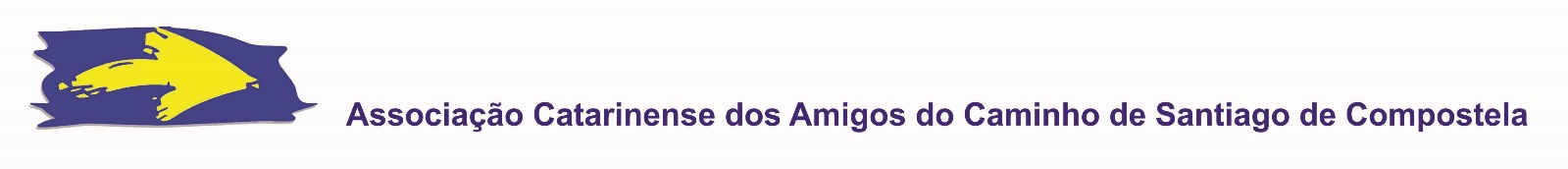 XVII CAMINHO DA ILHA – novembro 2018CONVITEConvidamos os associados e não associados da Associação Catarinense dos Amigos do Caminho de Santiago de Compostela - ACACSC, a participarem do XVII Caminho da Ilha, que será realizado no período de 03 a 10 de novembro de 2018.O caminho será percorrido contornando a Ilha de Santa Catarina. Trata-se de um percurso considerado nível de dificuldade alto devido o trajeto abranger muitas subidas, descidas, costões, trilhas, banhados, dunas, praias, estradas de terra e ruas asfaltadas ou calçadas.  Ao percorrer a Ilha o caminhante poderá apreciar a beleza natural da região, degustar gastronomia local e conviver com a cultura do “manézinho”.INFORMAÇÕES PARA O CAMINHO DA ILHAPERÍODO: de 03 a 10 de novembro de 2018.PERCURSO: A caminhada será realizada em 8 (oito) dias. As etapas diárias serão de 20 a 31 km. O início da caminhada será entre 07:00h e 08:00h. O nível de dificuldade é considerado nível de dificuldade alto, portanto os participantes deverão estar preparados fisicamente e ter experiência em caminhadas de percurso longo e de vários dias consecutivos. A ACACSC se reserva o direito de alterar o roteiro de acordo com as condições climáticas, buscando rotas seguras a fim de preservar a integridade física dos participantes.PERNOITES: Estão inclusos 7 (sete) pernoites no período de 03 a 10 de novembro. Os caminhantes serão alojados em pousada, albergue ou hotel, em quartos coletivos, com direito ao café da manhã. Alertamos aos caminhantes provenientes de outras cidades que não está incluída hospedagem na véspera do evento, ou seja, na noite de 02/11, devendo esta ser providenciada pelos interessados.REFEIÇOES: 4.1. JANTARES: Será fornecido jantar na véspera do evento, 02/11/2018 e nos 7 (sete) dias de caminhada, que serão servidos nos locais do pernoite ou nas proximidades.4.2. ALMOÇOS: Não inclusos. 4.3. LANCHES: Será fornecido lanche de caminhada, visto que em determinados locais não há recursos e nem estrutura para fornecer qualquer tipo de alimentação. 4.4. BEBIDAS: Nenhuma bebida está incluída, inclusive nos jantares. 4.5. ENCERRAMENTO (10/11/2018): Confraternização com almoço e entrega dos certificados. INSCRIÇÃO – As inscrições serão feitas por e-mail a partir da data de lançamento do Convite.Os interessados deverão solicitar sua inscrição e senha pelo e-mail: somosamigosdocaminho@gmail.com- O interessado deverá preencher a ficha cadastral (em anexo) e caso consiga vaga, receberá e-mail da ACACSC com informação do valor e senha (centavos), para realizar o depósito, conforme cronograma. Caso as vagas sejam preenchidas, as inscrições recebidas após, formarão, FILA DE ESPERA. Caso haja desistência, a vaga será disponibilizada conforme ordem de inscrição.7. VAGAS – Serão disponibilizados 50 (cinquenta) vagas, sendo divididas em dois grupos: Norte e Sul. 8. VALORES: - Sócios (filiados até 25 de julho de 2018 e em dia com a tesouraria): Solicitar senha com a tesoureira (Lucimar) até dia 10 de setembro de 2018. O valor da inscrição será de (Hum mil trezentos e vinte reais) R$ 1.320,00, a ser depositado na conta bancária da Associação: O pagamento se dará por intermédio de depósito ou transferência para a conta bancária da ACACSC: Banco do Brasil, Agência 3616-1 Conta corrente 204542-7, podendo ser parcelados em até duas (2) vezes, conforme especificações abaixo:primeira parcela: R$ 660,00   até dia 10/09/2018segunda parcela: R$ 660,00  até dia 10/10/2018Podendo pagar em uma única no ato da inscrição ou até 10/09/18 R$ 1.320,00 + senha-   Não Sócios:  O valor da inscrição será de R$ 1.720,00 + senha (hum setecentos e vinte reais), podendo ser parcelado em duas vezes (2x):primeira parcela: R$ 860,00 até dia 10/09/2018segunda parcela: R$ 860,00 até dia 10/10/2018Podendo pagar em uma única parcela no dia 10/09/18, R$ 1.720,00 + senha a ser depositado na conta bancária da Associação: O pagamento se dará por intermédio de depósito ou transferência para a conta bancária da ACACSC: Banco do Brasil, Agência 3616-1, conta corrente 204542-7. CNPJ 03.319.989/0001-99.9. FORMAS DE PAGAMENTO: Após o recebimento do e-mail com pedido de inscrição e da Ficha Cadastral, a ACACSC, encaminhará uma senha, correspondente a centavos, que deverá ser somada ao valor das parcelas para identificação do depositante. 10. DESISTÊNCIAS: Em caso de cancelamento por iniciativa do caminhante, a ACACSC procederá a devolução conforme condições abaixo:- Cancelamento mais de 30 dias do início da caminhada: 90% do valor total pago- Cancelamento entre 29 e 21 dias do início da caminhada: 80% do valor total pago- Cancelamento entre 20 e 10 dias do início da caminhada: 50% do valor total pago- Cancelamento a menos de 10 dias do início da caminhada ou não comparecimento: Sem devolução.   11. FRACIONAMENTO DO EVENTO: Caso algum participante queira ou necessite se ausentar em alguma etapa do caminho, deve se dirigir ao facilitador e informar sua ausência. Isto não proporcionará redução de valor ou devolução de importâncias pagas. Não será permitido substituição de caminhante.12. TRANSPORTE DE MOCHILA - Haverá veículos para realizar o transporte das mochilas de uma pousada a outra. O transporte será apenas de uma mochila por participante, que deverá estar devidamente etiquetada com a identificação do caminhante, não devendo ultrapassar o peso de 12 kg. Obs.: NÃO TRANSPORTAREMOS MALAS, CAIXA, PACOTES E OUTROS TIPOS DE MATERIAIS. O Carro de transporte de mochila estará estacionado no primeiro dia na Praça XV de Novembro no centro de Florianópolis e nos demais dias nas pousadas para apanhar as mochilas.13. CAMINHADA:13.1. FACILITADOR: Haverá no mínimo dois (02) facilitadores por grupo, que irão conduzir a caminhada. São voluntários que irão prestar serviço a ACACSC.13.2. RITMO: Por se tratar de atividade coletiva, todos deverão caminhar juntos. Não será permitido, mesmo que conheça o percurso do Caminho da Ilha, andar à frente do primeiro condutor. Quando as circunstâncias permitirem, o facilitador poderá liberar o grupo para caminhar à vontade na velocidade que lhes convier.13.3. OUTRAS: Não poderá haver substituição de peregrinos durante a caminhada tendo em vista a pessoalidade do seguro de acidentes pessoais.13.4. Não será permitido a participação de não sócio e sócios – não inscritos, nos trajetos do Caminho da ilha. 14. CUIDADOS E PRECAUÇÕES:14.1. TRÂNSITO NAS VIAS URBANAS: As calçadas da Cidade de Florianópolis são estreitas e deverão dispensar cuidados de segurança do caminhante, muitos veículos transitando em alta velocidade. Sempre que possível, os caminhantes deverão transitar no sentido oposto ao dos carros;14.2. TRILHAS: Nas trilhas, caminhar sempre em fila, manter sempre a distância de 1.0 m entre os caminhantes. Evitar pisar nos troncos de madeira e ter cuidados com animais peçonhentos. É aconselhável o uso de repelente e vestir calça comprida, evitar chinelos e calçados de solado liso;14.3. COSTÕES: Evitar pisar nas pedras úmidas. Sempre que possível utilizar apoio de bastões ou a mão amiga dos companheiros;14.4. PRAIAS E DUNAS: Procure evitar que areia entre dentro do calçado. Caso isso aconteça, retirar imediatamente ao sair do terreno arenoso;14.5. PÉS: Medicar imediatamente ao sentir dor ou sintomas de ferimento ou surgimento de bolhas;14.6. PROTETOR SOLAR: O uso do protetor deve ser constante e periodicamente deve-se repetir a sua aplicação;14.7. HIDRATAÇÃO: Deve-se consumir água com frequência. 14.8. REPELENTES: Aconselhamos o uso principalmente nas trilhas onde há muitos insetos.15 . SEGURO: No valor está incluído seguro pessoal, com cobertura sob ressarcimento de despesas, para os oito (08) dias do Caminho, com as coberturas abaixo:15.1. Morte acidental: _______________________________________ R$ 30.000,0015.2. Invalidez permanente total ou parcial por acidente: ___________  R$ 30.000,0015.3. Despesas médico-hospitalares e Odontológicas p/acidente:   ____ R$    3.000,0015.4. Auxílio funeral por acidente: _____________________________ R$    3.000,00OBS.: Os interessados em valores maiores deverão providenciar diretamente a contratação de cobertura suplementar.16. PROGRAMAÇÃO: 	16.1. Dia 02/11/2018 	19:00hs: recepção dos caminhantes19:30hs: Apresentação dos integrantes da equipe organizadora e de Apoio. 20:00hs: Jantar de confraternização.16.2. Dia 03/11/201807:00hs: Início da caminhada na Praça XV de novembro – Figueira.- Orientações da ACACSC.16.3. Demais dias:          A programação dos grupos norte e sul durante os dias de caminhada estará a cargo              dos facilitadores da ACACSC.Gratos a todos e bom caminho.Florianópolis/SC, 23 de agosto de 2018.Ruy Araújo Junior – PresidenteValdir Batista Bastos – Vice-PresidenteLucimar Helena Silva Rosa – TesoureiraJaci Helena Perottoni – SecretáriaIlson Clemente - Logistíca